HOTĂRÂREA   NR.______/2022privind stabilirea taxelor la Muzeul Castelul Corvinilor Hunedoara pe anul 2023           Consiliul local al municipiului Hunedoara;Având în vedere Referatul de aprobare al Primarului Municipiului Hunedoara nr.115442/28.11.2022 privind stabilirea taxelor la Muzeul Castelul Corvinilor Hunedoara pe anul 2023;În baza dispoziţiilor prevederilor art. 484, art. 485, art. 486 și art. 487 din Legea nr.227/2015 privind Codul Fiscal, cu modificările şi completările ulterioare, ale art. 27 și art. 30 din Legea nr. 273/2006 privind finanţele publice locale, cu modificările şi completările ulterioare, ale art. 21 din Legea nr. 448/2006 privind protecţia şi promovarea drepturilor persoanelor cu handicap, republicată, cu modificările şi completările ulterioare,ale art. 1777 şi următoarele din Codul civil, republicat, cu modificările şi completările ulterioare, ale art. 4 lit. b) și art. 7 din Legea 52/2003 privind transparenţa decizională în administraţia publică, republicată, cu modificările ulterioare, precum și ale Regulamentului de organizare și funcționare al Muzeului „Castelul Corvinilor”, aprobat prin Anexa nr. 3 din Hotărârea Consiliului Local nr. 234/2008, cu modificările şi completările ulterioare;Dat fiind rata inflaţiei comunicată  atât pe site-ul Ministerului Dezvoltării, Lucrărilor Publice şi Administraţiei http://www.dpfbl.mdrap.ro/rata_inflatiei.html cât și pe site-ul Ministerului Finanțelor https://mfinante.gov.ro, pentru anul 2021, care este de 5,1 %;În temeiul prevederilor art. 129, alin. (1), alin. (2), lit. b), alin. (4), lit. c), alin. (14) şi art.139, art. 196 alin. (1) lit. a), din Ordonanţa de Urgenţă nr. 57/2019 privind Codul administrativ, cu modificările și completările ulterioare;H O T Ă R Ă Ş T E:	Art. 1.– Stabileşte taxele aplicabile în anul 2023 la Muzeul Castelul Corvinilor Hunedoara, conform Anexei nr. 1, care face parte integrantă din prezenta hotărâre.Art. 2. -  Se va permite accesul spre vizitare a persoanelor cu handicap, după cum urmează:	a) Copilul cu handicap, precum şi persoana care îl însoţeşte beneficiază de gratuitate la taxa de vizitare a Muzeului „Castelul Corvinilor” din municipiul Hunedoara;	b) Adultul cu handicap grav sau accentuat, precum şi persoana care îl însoţeşte beneficiază de gratuitate la taxa de vizitare a Muzeului „Castelul Corvinilor” din municipiul Hunedoara;c)  Adultul cu handicap mediu şi uşor beneficiază de taxa de vizitare în aceleaşi condiţii ca pentru elevi și studenți.     Art. 3.-  Se va permite accesul gratuit spre vizitare copiilor preşcolari.Art. 4. – Se va permite accesul gratuit spre vizitare  organizațiilor care au ca unică activitate acordarea gratuită de servicii sociale în unități specializate care asigură găzduire , îngrijire socială și medicală, asistentă, ocrotire, activități de recuperare, reabilitare și reinserţie socială pentru copil, familie, persoane cu handicap, persoane vârstnice, precum și pentru alte persoane aflate în dificultate, în condițiile legii.Art. 5. - Se aprobă procedura de utilizare a domeniului public şi privat în Municipiul Hunedoara care se află în administrarea Muzeului „Castelul Corvinilor”Hunedoara şi modalitatea de încasare a taxelor aferente utilizării, conform Anexei nr. 2, care face parte integrantă din prezenta hotărâre.Art. 6.- Prezenta hotărâre intră în vigoare începând cu data de 1 ianuarie 2022.Art. 7. – Cu data intrării în vigoare a prezentei hotărâri se abrogă Hotărârea Consiliului Local nr. 402/2021.Art. 8.- Împotriva acestei hotărâri persoanele interesate pot face contestaţie în termen de 15 zile de la afişarea sau publicarea acesteia.Art. 9.– Hotărârea se comunică Prefectului judeţului Hunedoara, Primarului, Secretarului General al municipiului Hunedoara, Administratorului Public, Direcţiei economice, Serviciului Juridic, Administrație Publică locală, Biroului Comunicare, Promovare Imagine, Compartimentului Audit Intern, Biroului Informatică și tehnică de calcul, Serviciului Informații pentru Cetățeni și Relații Publice, Monitorul Oficial Local, Muzeului Castelul Corvinilor, prin afișare pe panoul de afișaj al Primăriei Municipiului Hunedoara și prin intermediul mijloacelor de informare în masă.INIȚIATOR,PRIMARDan BobouțanuAVIZAT SECRETAR GENERAL,								MILITON DĂNUȚ LASLĂUROMÂNIAJUDEŢUL HUNEDOARAMUNICIPIUL HUNEDOARACONSILIUL LOCAL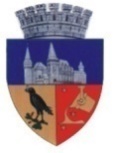 Proiect de HotărâreNr. 545/28.11.2022